Формирование  познавательных  УУД  2  класс.Задание № 1.     В таблице дано описание четырёх цветных фигур. Витя выбрал одну из этих фигур. Известно, что это большая фигура, не красная и не треугольник. Определи и отметь  цвет этой фигуры.а)  красный                б)   зелёный            в) жёлтыйЗадание № 2.Даны ряды чисел.  Необходимо заметить особенность составления каждого ряда и записать  в нём 4 следующих числа:
а) 6, 9, 12, 15, 18, 21, …;
б) 5, 10, 15, 20, 25, 30, …;
в) 3, 7, 11, 15, 19, 23, …;
г) 16, 12, 15, 11, 14, 10, …;
д) 25, 24, 22, 21, 19, 18, …;
Задание № 3.Справа по клеточкам нарисуй рыбку так, чтобы она плыла в том  же    направлении.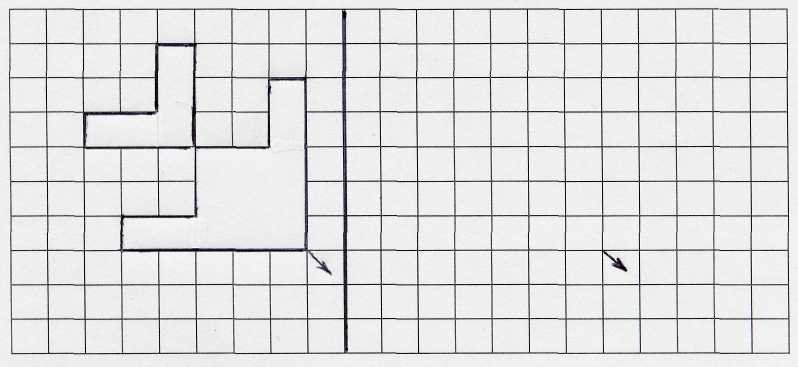 Задание № 4  Обведи номера вопросов, которые подходят к данному условиюВыбери любой из них и реши получившуюся задачу.     Цвет     Форма        Размер  Жёлтый       Зелёный  Красный  Красный        □         Большой      Большой      Маленький      БольшойУсловиеВопросыДля украшения класса ученики сделали 9 гирлянд, фонариков в 6 раз больше, чем гирлянд, а флажков на 6 больше, чем фонариков.1)  Сколько гирлянд сделали ученики?2) Сколько цепочек сделали ученики?3)Сколько фонариков сделали ученики?4) Сколько флажков сделали ученики?5) Сколько всего украшений сделали ученики?6) Каких украшений и на сколько меньше сделали ученики – гирлянд или фонариков?7) На сколько меньше сделали фонариков , чем флажков?8) На сколько больше сделали флажков , чем гирлянд?